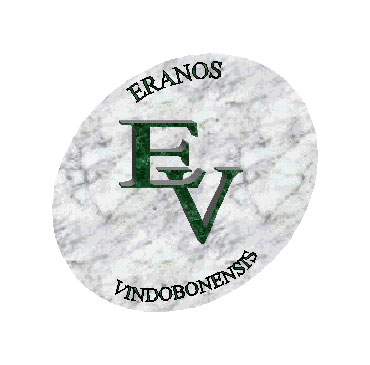 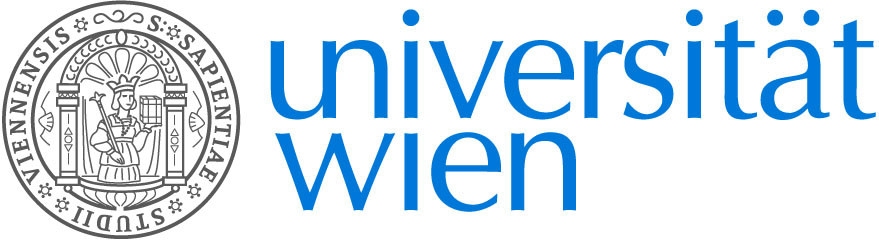 Die genannten Institutionen erlauben sich, zu folgendem Vortrag einzuladen, denHerrUniv.-Prof. Dr. Thomas Corsten   (Universität Wien)am Donnerstag, dem 8. November 2012, um 17 Uhr c. t., 
im Hörsaal 21 des Hauptgebäudes der Universität Wien,
 1010 Wien, Universitätsring 1,halten wird:Monarchie und FöderalismusSeit einigen Jahren wird in der Forschung versucht, dem Königreich Makedonien und dem halbstaatlichen, unter Führung der molossischen Könige stehenden Gemeinwesen in Epirus föderale Strukturen zuzuschreiben. Im Vortrag soll gezeigt werden, dass dies, ungeachtet aller terminologischen Unschärfe, nicht richtig sein kann.Gäste sind herzlich willkommen!Im Anschluss an den Vortrag bittet der Eranos Vindobonensis in die Räumlichkeiten des Instituts für Alte Geschichte und Altertumskunde, Papyrologie und Epigraphik zu einem Gläschen Wein.Univ.-Doz. Dr. Thomas Kruse      Univ.-Prof. Dr. Thomas Corsten                     Univ.-Prof. Dr. Danuta Shanzer  Univ.-Prof. Dr. Claudia Theune-Vogt         Univ.-Prof. Dr. Fritz Mitthof